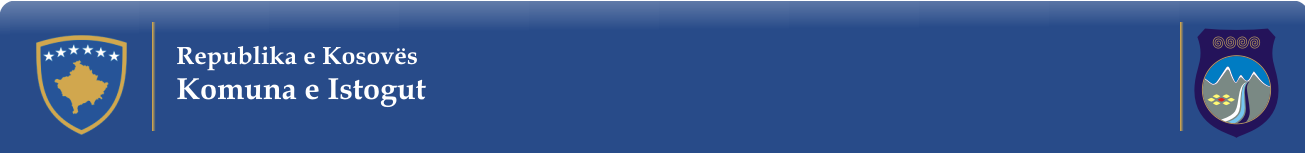 FTESË PËR OFERTIMPër shitjen e masës drunore të papreraNumri referues i shitjes:633-020-08Dt.12.03.2020NENI I: EMRI DHE ADRESA E AUTORITETIT KONTRAKTUES (AK)NENI II: LËNDA E SHITJESAutoriteti kontraktues ka për qëllim shitjen e mases drunore te paprera teknike dhe per zjarr përmes ofertave publike të mbyllura.Masa drunore, në sasi dhe cilësi shiten në kushte “siç janë, ku janë”dhe Autoriteti Kontraktues nuk do të ketë përgjegjësi të mëtutjeshme pas shitjes. Tërheqja e tenderuesit nuk lejohet pas dorëzimit të tenderit.Drutë shiten në kushte “siç janë, ku janë”  dhe Autoriteti Kontraktues nuk do të ketë përgjegjësi të mëtutjeshme pas shitjes.NENI III: INFORMATA ADMINISTRATIVEAutoriteti Kontraktues fton oferta të mbyllura për blerje të  mases drunore te paprera teknike dhe per zjarr përmes ofertave publike të mbyllura.Ofertimi është i hapur për të gjithë ofertuesit e interesuar qe permbushin kerkesa minimale per kualifikim.Dokumentet e ofertimit do të kërkohen nga ofertuesit e interesuar duke dorëzuar një aplikacion-kerkese per dosje tenderit me shkrim në adresën e cekur më lartë apo permes email-it ne email adresen e cekur me larte.. Vizita është Jo obligative. Të interesuarit mundë të marrin pjesë vizitë me 18.03.2020,     takimi para  objektit të komunës në ora 14:00Ofertat duhet të dorëzohet në adresën e cekur më lartë jo më vonë se ne ora 14:00 te dates 20.03.2020Ofertat duhet të dorëzohen në zyrën e prokurimit, kati i dytë, zyra nr.207, në objektin e komunës, me dy kopje ( një origjinal dhe një kopje) të futura në një zarf tjetër të mbyllur.Ofertat e vonuara do të refuzohen.   Ofertat do të hapen në prezencë të përfaqësuesve të ofertuesve të cilët dëshirojnë te marrin pjese në adresën e cekur më lartë me date 20.03.2020, ne ora 14:30.Dhënia e kontratës: Oferta pergjegjese me Çmimin më te lartëÇdo palë e interesuar mund të bëjë ankesë pranë Autoritetit Kontraktues, në bazë të nenit 108/A të Ligjit Nr. 04/L-042 për Prokurimin Publik të Republikës se Kosovës, i ndryshuar dhe plotësuar me ligjin Nr. 04/L-237, ligjin Nr. 05/L-068 dhe ligjin Nr. 05/L-092ne adresën e përcaktuar ne Nenin I te kësaj Ftese.Emri zyrtarë: KOMUNA E ISTOGUTEmri zyrtarë: KOMUNA E ISTOGUTEmri zyrtarë: KOMUNA E ISTOGUTAdresa postare: RR.”FADIL FERATI”, NR.121Adresa postare: RR.”FADIL FERATI”, NR.121Adresa postare: RR.”FADIL FERATI”, NR.121Qyteti: ISTOGKodi postarë: 31000Shteti: KOSOVEKontakti: ZIZE BUJUPAJKontakti: ZIZE BUJUPAJTelefoni: 038 200 43 858Email: prokurimi_istog@hotmail.comEmail: prokurimi_istog@hotmail.comFaksi: -Adresa e faqes së internetit (nëse është e aplikueshme):Adresa e faqes së internetit (nëse është e aplikueshme):https://kk.rks-gov.net/istog/Ngastra 21 nengastra 01, 05, 07Ngastra 21 nengastra 01, 05, 07Ngastra 21 nengastra 01, 05, 07Ngastra 21 nengastra 01, 05, 07Lloji i druritCmimi fillestarVellimi ne m³Vlera totaleTeknik ahu23.95€50.701214.27€Zjarri10.40€65.50681.20€Vlera totale e mases per tenderimVlera totale e mases per tenderim116.201895.47€